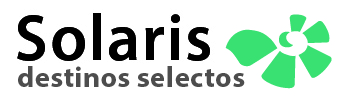                  ARMENIA Y GEORGIA JOYAS DE DOS CULTURAS                      10 días/9 noches desde 1.840 usd                       Traslados, Hoteles a elegir, 9 desayunos, 9 almuerzos, guía y visitas                  Programa válido 2021 -2022, salidas garantizadas desde 2 paxDía 1: Ereván Llegada al aeropuerto internacional de Ereván “Zvartnots”. Traslado al hotel y alojamiento.Día 2: Echmiadzin – Zvartnots - Ereván Desayuno + almuerzoViaje a Echmiadzín, que es el centro espiritual de todos los armenios, la residencia del katolikós y la primera iglesia cristiana en el mundo (del 303 DC, UNESCO) donde conoceremos los primeros años de la historia cristiana armenia. Asistiremos a la misa en la iglesia principal. Seguimos hacia las ruinas de la catedral Zvartnots (UNESCO) datado del VII siglo, es una de las obras más extraordinarias de la arquitectura eclesiástica. Almuerzo en un interesante centro educativo y cultural en Echmiadzín donde el grupo podrá admirar exposiciones de pinturas, ver el proceso de tejido de alfombras armenias etc.  Regreso a Ereván. Visitamos Tsitsernakaberd, la fortaleza de las golondrinas pequeñas, que es un monumento dedicado a víctimas del genocidio armenio, hecho que el pueblo sufrió en 1915.  Visita al museo del Genocidio. Tiempo libre para pasear y hacer compras por el centro de la ciudad y por el Mercado Vernissage.  Pernoctación en Ereván. Dia 3 Ereván – Seván – Noratus -  Diliján - Ereván  Desayuno + almuerzoSaldremos hacia la perla de Armenia, el lago Seván, el segundo lago alpino más grande en el mundo (1900 m). Visita a la península y excursión en el monasterio Sevanavanq del siglo IX.  Seguimos el famoso cementerio Noratus, un campo de jachkárs , que son cruces de piedra, un cementerio con aproximadamente 900 jachkárs de diversos estilos. Seguimos hacia la ciudad de Diliján llamada por locales la Suiza Armenia, por su abundante vegetación, ricos bosques e impresionantes paisajes. Visitamos el casco antiguo de la ciudad donde vamos a tener almuerzo. Seguimos hacia dos complejos monásticos-Haghartsin y Goshavanq, ambos importantes centros religiosos y educativos de la Edad Media ubicados en pleno bosque. Vuelta a Ereván.  Alojamiento. Día 4: Ereván - Khor Virap – Noravank -  Ereván Desayuno + almuerzo
Salida hacia el monasterio de Khor Virap de donde se abre una magnífica vista al Bíblico Monte   Ararat. El monasterio es la cuna del cristianismo armenio donde el primer katolicós Gregorio el Iluminador fue encarcelado durante 13 años en un pozo profundo antes de bautizar al rey y el pueblo con la fe cristiana. Continuamos hacia el monasterio de Noravank que está situado en una naturaleza imponente sobre las rocas rojas del cañón de Gnishik. Almuerzo. Visita a la famosa bodega más antigua del mundo de 6000 años de edad en la cueva de Arení, Regreso a Ereván, por el camino vamos a pasar diferentes zonas climáticas de las altas montañas maravillosas, cañones semidesérticos, así como el valle de Ararat muy fructífero. Alojamiento.Día 5:  Ereván - Gueghard – Garní - Ereván Desayuno + almuerzoSaldremos para ver el Monasterio Gueghard (s. VII-XII, UNESCO) cuya unicidad está parcialmente excavada en la roca. Excursión en el monasterio. Nuestra siguiente parada es el Templo Pagano Garní, el único templo pagano conservado en el territorio de la ex-Unión Soviética (I siglo DC, UNESCO) donde veremos el baño al estilo romano.  Aquí en el templo vamos a contemplar un impresionante concierto de instrumento nacional armenio duduk.  Almuerzo. Vuelta a Ereván.  Visita del Matenadaran, famoso instituto científico y de Museo de manuscritos antiguos, donde conservan los tesoros de la ciencia armenia y manuscritos valiosos desde hace siglo V, que contienen aproximadamente 14.000 manuscritos antiguos, hoy la colección más grande del mundo. (www.matenadaran.am). Tiempo libre.   Alojamiento.Día 6: Ereván – Haghpat – Sanahín – Sadakhlo -Tbilisi  Desayuno + almuerzoSalida del hotel para visitar la preciosa región de Lorí.  Una de las obras maestra de la arquitectura eclesiástica medieval, el monasterio Sanahín del siglo X (UNESCO). Excursión en el territorio del monasterio. Vamos a visitar también otra joya de la arquitectura armenia-el monasterio medieval Haghpat (UNESCO). Son únicos por su valor tanto arquitectónico como espiritual. Almuerzo. Por la tarde llegada al punto fronterizo de Sadakhlo, después de las formalidades aduaneras cambio de guía y vehículo. Traslado a Tbilisi. Noche en Tbilisi.Día 7: TbilisiDesayuno + almuerzoEncuentro con guía y conductor. Hoy vamos a explorar la capital de Georgia. Aquí el mito e historia, cultura y tradiciones, naturaleza variada y gente hospitalaria; todo entremezclado, ha inspirado poesía, canciones polifónicas y danzas elegantes. Una mezcla de cultura, el olor de las especias, diferentes nacionalidades encontrándose en las calles, destinos dispares compartiendo el mismo patio… la ciudad que fue, a su vez, dominada por comerciantes, guerreros, tiranos y dictadores. Pasearemos por el casco antiguo y sentiremos la historia de esta ciudad. Actualmente, Tbilisi es una ciudad moderna, con conocidos museos y teatros, galerías de arte, iglesias y excavaciones arqueológicas; casas de baños de azufre, pequeñas calles con patios interiores, rodeados de balcones que sobresalen sobre los abismos. La mayor parte de la visita se realizará caminando por el casco antiguo de la ciudad.                                          Visitaremos la Avda. Rustaveli, arteria principal de la ciudad, el lugar de encuentro de muchos georgianos y famoso por sus edificios emblemáticos. El Museo estatal de historia, con su exposición del tesoro de Cólquide y la era soviética, junto con los fósiles humanos más antiguos fuera del continente africano, encontrados durante las excavaciones arqueológicas que se llevaron a cabo en Dmanisi.  Continuaremos por la Iglesia Metekhi ( s XII ) construida por el rey                                                                                                                           Demeter el segundo (“El devoto”), aunque la antigua iglesia que estaba ahí realmente data del siglo V. Esta área fue considerada un sitio tanto religioso como real y por ello, en el siglo XII el palacio real fue trasladado cerca de la iglesia. Desde la plataforma de Metekhi se abre una vista panorámica muy bonita hacia el casco antiguo y el parque moderno. La fortaleza de Narikala (s.IV-XVIII) - es la principal ciudadela de la ciudad, desde la cual se tienen vistas de toda la parte antigua de Tbilisi. Durante muchos siglos, Narikala fue considerada un punto estratégico muy importante y tanto los gobernantes locales como los invasores fueron añadiendo diferentes construcciones a la fortaleza. Si las condiciones climáticas lo permiten, subiremos en teleférico, una vez arriba comenzaremos a descender hacia el barrio Abanotubani. Que destaca por las casas de baños de aguas sulfúricas, lugar que dio origen a la leyenda sobre la fundación de Tbilisi. Visitaremos la catedral de Sioni (s.VII – XIX) se empezó en el año 500. Esta catedral fue saqueada y dañada muchas veces a lo largo de la historia pese a ello, ha sobrevivido todos esos eventos y actualmente, es quizás un símbolo de la ciudad. Aquí es donde se guarda la cruz de Santa Nino la evangelizadora de los georgianos. Finalmente visitaremos la basílica Anchiskhati y su campanario (s.VI – XVIII) – es una de las iglesias más antiguas de Tbilisi. Durante el recorrido tendremos el almuerzo en un restaurante local. AlojamientoDía 8: Tbilisi – Uplistsikhe – Gori - Mtskheta – Tbilisi Desayuno + almuerzoEmprenderemos el viaje hacia la región de Kartli, denominado como corazón de Georgia. Es una región rica en campos verdes, agricultura y monumentos históricos.Visitaremos la ciudad tallada en roca de Uplistsikhe (primer milenio a.C.), que en traducción significa "La Fortaleza de Dios/del Señor", es una ciudad antigua en cuevas al aire libre, situada en el cruce de rutas comerciales importantes. Fue el centro principal del paganismo y representa un complejo de salas, cuevas, teatros, templos, altares paganos, túneles, prisiones secretas, farmacia, pasajes calles, todos tallados en piedra en una superficie de 4 hectáreas. En el apogeo de su prosperidad, la ciudad tenía una población de 20 000 habitantes. En los siglos IX – X, una basílica de tres naves fue añadida al complejo. Posteriormente llegaremos a Gori, donde conoceremos el Museo de Stalin su ciudad natal, aparte de visitar el edificio principal, donde verán las fotografías históricas que representan la vida del líder de la Unión Soviética, verán la casa auténtica donde él nació, igual que el coche tren muy curioso, con el cual viajaba durante la segunda guerra mundial.Pasaremos por Mtskheta, una de las ciudades más antiguas de Georgia, la cual ha sido habitada desde el segundo milenio a.C. y que actualmente es considerada Patrimonio de la Humanidad por la UNESCO y un museo viviente con muchos monumentos arquitectónicos. La Iglesia Monasterio de Jvari (s.VI – VII) (Patrimonio de la UNESCO) - una pieza magistral de principios del periodo medieval y uno de los mejores ejemplos de diseño clásico de concha en miniatura que impresiona a los visitantes con su grandiosidad e integridad. La Catedral de Svetitskhoveli (s.iglo XI d.C.) (Patrimonio de la UNESCO) que puede ser traducido como “El pilar que da la vida”. Es la principal iglesia de Mtskheta y un lugar sagrado, donde acorde la creencia de los georgianos, se guarda la túnica de Cristo. Almuerzo en restaurante local. Alojamiento.Día 9: Tbilisi – Alaverdi – Gremi – Velistsikhe – TbilisiDesayuno + almuerzoPor la mañana, nos dirigiremos hacia una de las regiones más pintorescas y fértiles de toda Georgia, la de Kakhtei, famosa por su vitivinicultura, es la tierra de vino desde tiempos remotos, donde el método de producción de vinos en tinajas de barro. Haremos un breve recorrido por el centro de la ciudad de Telavi, la capital de la región de Kakheti. Fue el centro cultural y educativo muy importante en el s.XIX. Luego la Catedral de Alaverdi (s.XI) - es un símbolo del florecimiento de la cultura georgiana, fue construido en un período de gran desarrollo cultural y político del país y fue una de las mayores construcciones de Georgia y la iglesia más alta de su tiempo. El exterior está decorado con cinco elegantes arcos y la fachada tiene excelentes decoraciones en piedra. Estas a menudo representan símbolos de vid y del sol. Las pinturas murales fueron gravemente dañadas durante los siglos, pero algunos frescos han sido parcialmente restaurados. La catedral está rodeada por una muralla defensiva impresionante. De allí pasaremos a conocer el complejo arquitectónico de Gremi (s.XVI-XVII), que fue construido por el rey Levan y la reina Ketevan sobre una colina rocosa. En el s. XVI, Gremi fue la capital del reino de Kakheti. El actual complejo era una fortaleza, pero todo lo que queda de la antigua ciudad son: una torre de vigilancia, cámaras de rey, muros defensivos, una iglesia de cúpula central del Arcángel construida con ladrillos cuadrados. El interior de la iglesia está decorado con frescos del s.XVII. Visitaremos una de las bodegas más antiguas Numisi en el pueblo de Velitsikhe. Aquí se realizará cata de 4 tipos de vinos georgianos. Almuerzo durante el recorrido. Alojamiento. Día 10: TbilisiDesayunoA la hora acordada, encuentro con guía y conductor, traslado al aeropuerto.HOTELES Y PRECIOS EN USD                                                                                                                       DOBLE         SINGLE Arev Residence 3* - Royal Plaza 4* – Ani Plaza 4* (Armenia) - Old Astoria 3* (Georgia)               1.840 usd      360 usdMetropol 4* - Imperial 4* - Messier 4* (Armenia) – New Astoria 4* (Georgia)                                   1.950 usd      410 usdH. Tufenkian 4 * - Hilton Double T. 4 * Sup.(Armenia) – City Avenue 4* - City Center 4* (Georgia)2.120 usd     510 usdSuplemento de 8 cenas 220 usdPrecio del paquete incluye :•	Transfer aeropuerto-hotel en Armenia; hotel – aeropuerto en Georgia.•	Transporte y servicios de guía de habla hispana.•	Pago de entradas de todos los lugares de interés en Armenia y Georgia.•	Media Pensión en Armenia y Georgia, desayunos + almuerzos.•	1 botella de agua por persona durante los viajes en Armenia y Georgia.•	5 noches de alojamiento en uno de los hoteles mencionados en Ereván. •	4 noches de alojamientos en uno de los hoteles mencionados en Tbilisi. Precio del paquete NO incluye :•	Seguro del viaje.•	Maleteros en los hoteles;•	Bebidas alcohólicas; •	Propinas y extras;Nota:   Los museos están cerrados los lunes y el viaje está armado de tal forma. 